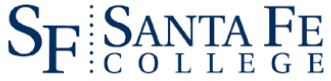 College Senate Relief FundThe intent of the SF College Senate Relief Fund (CSRF) is to provide monetary funds as a temporary intervention during certain unforeseen events/emergencies to full-time and part-time faculty and A&P staff. Funds are intended to meet immediate needs such as food, shelter, medical services, utilities and/or other obligations.All College employees can make a one-time donation or set up a recurring payroll deduction for the College Senate Relief Fund. All deposits and expenditures of the CSRF will be maintained in a specific account held by the Office for Finance who will act as the fiscal agent of the account. A small standing committee will be appointed to review applications for emergency assistance.For regular payroll deductions, please fill out the form below and forward it to Human Resources Benefit Office, RA-108. One-time donations can be made at the Cashier's office 
(F-26) by mentioning the donation is for the College Senate Relief Fund.I would like to participate in the College Senate Relief Fund payroll deduction plan. I agree to have $__________ withheld from my paycheck each pay period beginning on (Pay Date) _________________ and, if applicable, ending on (Pay Date) ___________________.______________________________					________________________Print Name								SF ID#______________________________					________________________Signature								Date